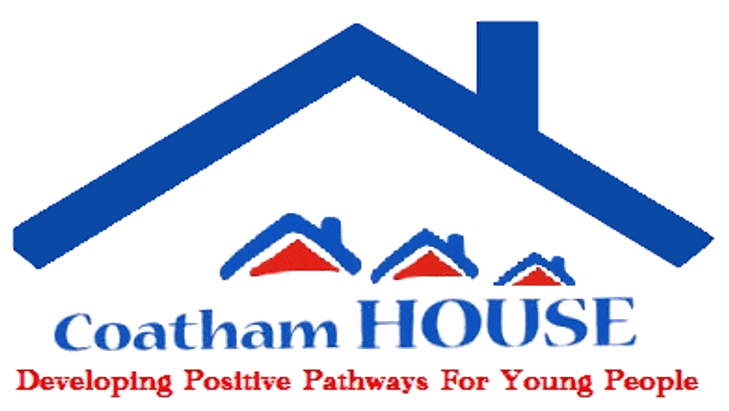 Application for Accommodation and SupportThe information given in this form will be treated in the strictest confidence.  If you have difficulty in completing the form the Tenant Support Workers will be pleased to help you.DeclarationI confirm that the information contained in this application is true and includes all relevant information required to assess my referral.Signed: 		Date: _________________________________To be completed by the referral agency Other Agencies InvolvedRisk Assessment InformationThe majority of our work involves lone working either in client’s homes or in the community.  We request that all referring agencies complete this form – this will not be used as a basis for accepting or excluding people from Coatham House, but will inform our own risk management strategy should we be able to offer accommodation/support.Please include information based upon your own work with the client, as well as known history.Please could you indicate from your knowledge of      	 (name),      	 (DOB) their history of the following:Signed: 		Date: 	Please return to:-Email: 	coathamhouse@hotmail.co.ukPost:	Coatham House5A High StreetRedcarTS10 3BYApplicants DetailsApplicants DetailsApplicants DetailsApplicants DetailsApplicants DetailsApplicants DetailsApplicants DetailsApplicants DetailsNameNameNameNameContact AddressContact AddressContact AddressContact AddressPostcodePostcodePostcodePostcodeContact Telephone NumberContact Telephone NumberContact Telephone NumberContact Telephone NumberEmail AddressEmail AddressEmail AddressEmail AddressNational Insurance NumberNational Insurance NumberNational Insurance NumberNational Insurance NumberAgeDate of BirthDate of BirthGender:MaleFemaleTransgenderDisabilityDisabilityDisabilityYesYesNoIf yes, please specify:Why do you need accommodation and/or support?Where have you lived in the last five years?Where have you lived in the last five years?AddressLandlordFromToReasons for LeavingWhat is your incomeWhat is your incomeWhat is your incomeWhat is your incomeWhat is your incomeWhat is your incomeWhat is your incomeWhat is your incomeWhat is your incomeWhat is your incomeWhat is your incomeBenefitsEarned IncomeEarned IncomeNo IncomeNo IncomeNo IncomeIf you currently have no income, are you entitled to receive benefits?If you currently have no income, are you entitled to receive benefits?If you currently have no income, are you entitled to receive benefits?YesNoNoNot sureNot sureHave you had any involvement with Social Services?YesNoIf yes, please give details:If yes, please give details:If yes, please give details:If yes, please give details:If yes, please give details:Have you had any involvement with the Police/Criminal Justice System?YesNoIf yes, please give details:If yes, please give details:If yes, please give details:If yes, please give details:If yes, please give details:Are you involved with any agency regarding drug/alcohol misuse?YesNoIf yes please give details:If yes please give details:If yes please give details:If yes please give details:If yes please give details:Please indicate the areas where you think you may need support:Please indicate the areas where you think you may need support:Please indicate the areas where you think you may need support:Please indicate the areas where you think you may need support:Please indicate the areas where you think you may need support:Please indicate the areas where you think you may need support:Please indicate the areas where you think you may need support:Please indicate the areas where you think you may need support:Managing a tenancyAccessing training, education, volunteeringAccessing training, education, volunteeringAccessing training, education, volunteeringAccessing training, education, volunteeringClaiming benefitsImprove contact with family, friendsImprove contact with family, friendsImprove contact with family, friendsImprove contact with family, friendsReducing debtsDeveloping confidenceDeveloping confidenceDeveloping confidenceDeveloping confidenceSorting out utilitiesHelp with substance, alcohol misuseHelp with substance, alcohol misuseHelp with substance, alcohol misuseHelp with substance, alcohol misuseBudgetingReduce offending behaviourReduce offending behaviourReduce offending behaviourReduce offending behaviourObtaining paid workTo improve your physical healthTo improve your physical healthTo improve your physical healthTo improve your physical healthTo develop daily living skillsAdvice on healthy eating, cookingAdvice on healthy eating, cookingAdvice on healthy eating, cookingAdvice on healthy eating, cookingOtherAre you already receiving help from any other agency in any of these areas?Are you already receiving help from any other agency in any of these areas?Are you already receiving help from any other agency in any of these areas?YesNoNoIf yes, please give details:If yes, please give details:If yes, please give details:If yes, please give details:If yes, please give details:If yes, please give details:If yes, please give details:If yes, please give details:Ethnic Origin – Please choose one of the following:Ethnic Origin – Please choose one of the following:Ethnic Origin – Please choose one of the following:Ethnic Origin – Please choose one of the following:Ethnic Origin – Please choose one of the following:Ethnic Origin – Please choose one of the following:White: BritishWhite: IrishWhite: OtherBlack or Black British: AfricanBlack or Black British: CaribbeanBlack or Black British: OtherAsian or Asian British: BangladeshAsian or Asian British: IndianAsian or Asian British: PakistaniAsian or Asian British: ChineseAsian or Asian British: OtherMixed: White and Black CaribbeanMixed: White and Black AfricanMixed: White and AsianOther Ethnic Group: ArabOther Ethnic Group: OtherGypsy/Romany/Irish TravellerDoes not want to discloseReferral AgencyContact NameAddressContact NumberEmail AddressAgencyContact NameContact NameContact NameContact NameTelephone NumberTelephone NumberTelephone NumberTelephone NumberTelephone NumberTelephone NumberSocial WorkerProbation/YOS WorkerCPN/PsychiatristHealth VisitorSubstance Misuse Agency WorkerOther Support WorkerHow long have you known the applicant?How long have you known the applicant?How long have you known the applicant?YearsYearsYearsmonthsmonthsHow long do you expect to be working with the applicant?How long do you expect to be working with the applicant?How long do you expect to be working with the applicant?How long do you expect to be working with the applicant?Does the applicant have a support/care plan with the referring agency?Does the applicant have a support/care plan with the referring agency?Does the applicant have a support/care plan with the referring agency?Does the applicant have a support/care plan with the referring agency?Does the applicant have a support/care plan with the referring agency?Does the applicant have a support/care plan with the referring agency?Does the applicant have a support/care plan with the referring agency?YesYesNoViolence to othersYesNoViolence from othersYesNoAggressive behaviourYesNoAbuse/harassment to othersYesNoDamage to propertyYesNoArsonYesNoInappropriate sexual behaviourYesNoSexual abuse (perpetrator)YesNoPhysical abuse (perpetrator)YesNoDanger/risk to childrenYesNoPhysical health (hepatitis, HIV)YesNoRisk to professionalsYesNoOffendingYesNoAnti-social behaviourYesNoIncidents of self-neglectYesNoIncidents of being exploitedYesNoSubstance misuseYesNoAlcohol misuseYesNoAccidental harmYesNoSexual abuse (victim)YesNoPhysical abuse (victim)YesNoSelf-harmYesNoPoor mental healthYesNoPoor motivation/engagementYesNoRent arrears/debtYesNoSuicidal attemptsYesNoWhere you have ticked yes to any of the previous risk assessment questions, could you please provide details of each incident/issue including when the incident occurred, how many times it has happened and the severity of the incident?